V Obci Dubenec: 15. 3. 2017Vyřizuje: Tomášek Ondřej PozvánkaDovolujeme si vás jménem sboru dobrovolných hasičů Dubenec pozvat na akci pořádanou naším sborem, která se koná v Dubenci 27. 5. 2017 od 14. hodin. Jedná se o historicky první akci s názvem "Hasičské slavnosti Dubenec". Zároveň vás oslovujeme s nabídkou, zda by váš sbor měl zájem vystavit v našem areálu v tento termín svoji požární techniku. Pro vystavovatele je připraveno občerstvení a vstup na večerní program zdarma. Na závěr přehlídky je připraveno ocenění vystavované techniky.Zájemci prosím kontaktujte p. Všetečku na tel.:  +420 730 572 231, nebo na email: hasici@dubenec.czProgram: 14:00 začátek
14:00 - 17:30 Výstava požární techniky
15:00 - 17:00 Dechová kapela Podzvičinka
17:00 - 17:30 Ocenění vystavované techniky
17:30 - 20:00 Doprovodný hudební program
20:00 - 22:00 Green Day Revival
22:00 - 24:00 Markýz JohnS přáním příjemného dne: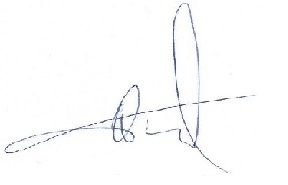 										 Ondřej Tomášek     						        			          Velitel SDH Dubenec